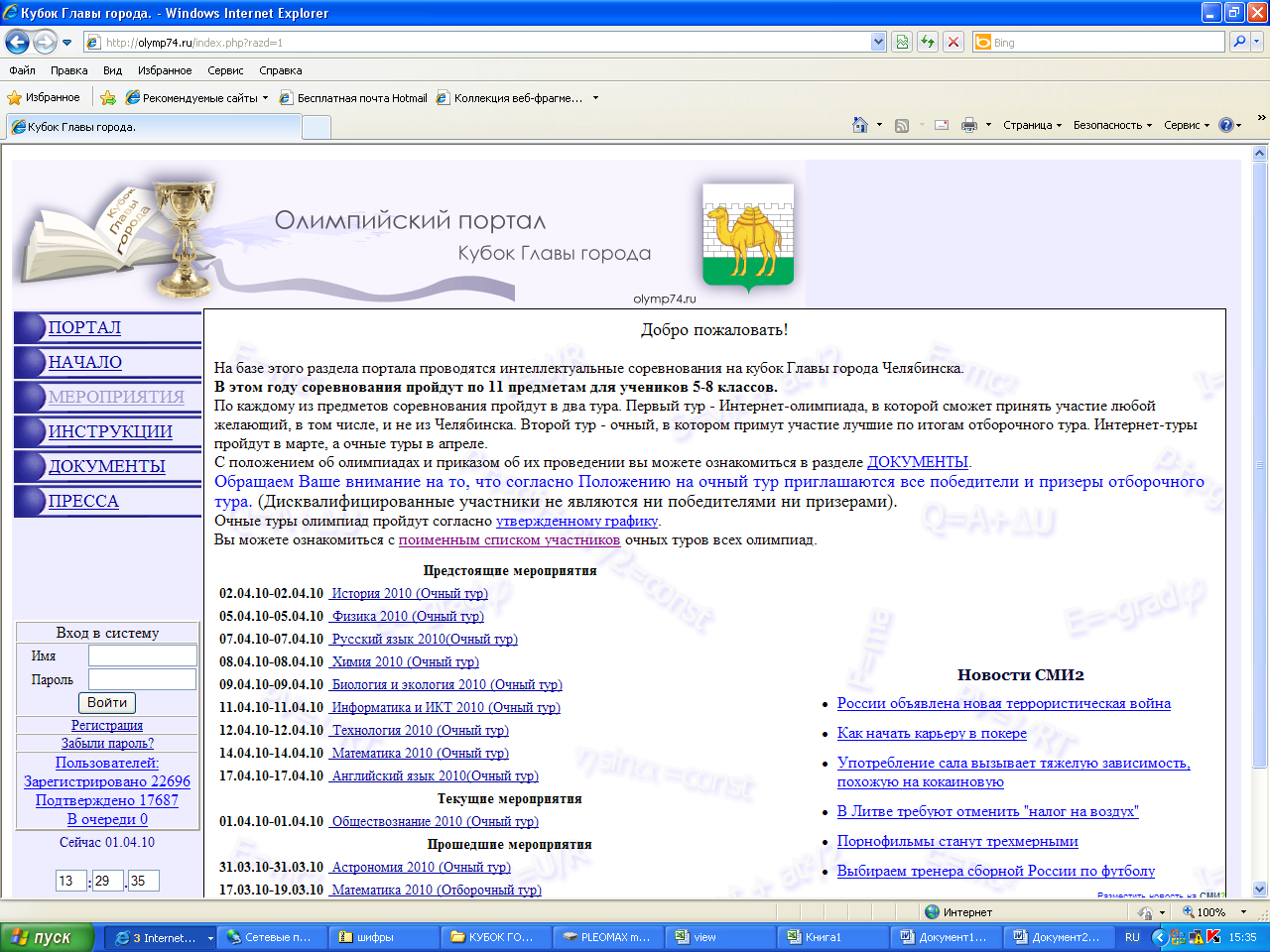 Очный  тур олимпиады по русскому языку 2017-2018 учебный год(интеллектуальный марафон) 6 классМаксимальный балл 80Задание 1.Найдите слова-близнецы, выпишите их парами. С каким языковым явлением связано это задание? Уют, химера, портниха, абсурд, рецидив, жадный, иллюзия, повторение, вздор, алчный, модистка, звездный, бацилла, аэростат, микроб, волокита, астральный, комфорт, категоричный, канитель, монгольфьер, безапелляционный.  Ответ: Уют - комфорт,  жадный - алчный, химера - иллюзия, портниха - модистка, абсурд - вздор, рецидив - повторение, звездный - астральный, бацилла - микроб, аэростат - монгольфьер, категоричный - безапелляционный, канитель - волокита.  По 1 баллу за каждую верно составленную пару + 1 балл за названное явление (синонимия/синонимы). Всего 11+1Задание 2.  Докажите, что все следующие слова написаны правильно, подобрав проверочные слова. Составьте с ними словосочетания или предложения. С каким языковым явлением вы здесь встретились?Поседеть – посидеть, примирять – примерять, проживать – прожевать, распевать – распивать, спешите – спишите, увидать – увядать.Ответ: если составлены словосочетания или предложения, подобраны проверочные слова, то по 1 баллу за каждую пару; если задание выполнено частично: только проверочное слово, или только словосочетания,  или задание сделано только к 1 слову из пары, то по 0,5 балла.  Названо языковое явление: омонимы/ омонимичные корни + 1 балл. Итого: 7 баллов.Задание 3. Заполните пропуски в таблице. Ответ: По 2 балла за каждую верно заполненную графу, всего 10 баллов. Задание 4. Директору одной школы, в которой было 863 ученика, приходилось постоянно  писать всякие отчеты, а значит, употреблять составное числительное  863 в разных падежах.  Посмотрите, как  он это делал, и допишите за него недостающие пункты отчета. И.п. Восемьсот шестьдесят три – количество учеников на начало учебного года. Р.п. У всех восьмисот шестидесяти трёх учеников имеется форма.Д.п. Всем ……………………………………………………………………ученикам объявлена благодарность.В.п. Я обязан наградить восемьсот шестьдесят три  ученика  почётными грамотами.Т.п. Я горжусь всеми моими ……………………………………………………………………………учениками.П.п. Учителя ежедневно и еженощно думают о ……………………………………………………….. учениках. Ответ: Д. п. восьмистам шестидесяти трём    1 балл             Т.п. восемьюстами/ восьмьюстами  шестьюдесятью тремя 1 балл              П.п. о восьмистах шестидесяти трёх.  1 балл Задание 5.Подчеркните все члены предложения в пословицах. Расставьте пропущенные знаки препинания.Два сапога  пара. (подлежащее, сказуемое, тире) 2 баллаПятью пять  двадцать пять. (подлежащее, сказуемое, тире) 2 баллаНе имей сто рублей а имей сто друзей.  (сказуемые, дополнения, запятая) 2 баллаОбещанного три года ждут. (дополнение, обстоятельство, сказуемое) 1 баллЕсли не указаны части речи при разборе предложений, баллы не снимать. За лишние знаки препинания баллы снимаются. Всего 7 баллов.Задание 6.Настя учится в первом классе. Она умеет писать только те слова, в которых гласные звуки находятся под ударением и гласный звук [у] всегда обозначается буквой «у».Какие из перечисленных ниже слов можно продиктовать Насте? Подчеркни их.Бегун, былинка, август, гостил, сухарь, снегирь, вечер, подснежник, дождевик, в парке, целый.Ответ: По 1 баллу за каждое слово, если подчеркнуты лишние слова, то баллы отнимаются. Всего 4 балла.Задание 7.Сгруппируйте и запишите данные сочетания так, чтобы у вас получились ряды синонимов или антонимов. Как называются подобные сочетания слов?Намылить голову, хоть пруд пруди, до первых петухов, кишка тонка, перегнуть палку, снимать стружку,  хватить через край, не хватит пороху, ни свет ни заря, под боком, чуть свет, у черта на куличках, наломать дров,  с гулькин нос, накрутить хвоста, мало каши ел.Ответ: Намылить голову, накрутить хвоста, снимать стружку;наломать дров, хватить через край, перегнуть палку;не хватит пороху, кишка тонка, мало каши ел;ни свет ни заря, до первых петухов, чуть свет;под боком, у черта на куличках;с гулькин нос, хоть пруд пруди.  По 1 баллу за каждый ряд; если ряд синонимов неполный (состоит из 2 компонентов), то 0,5 баллов; если в ряду есть лишние компоненты, то 0 баллов + 1 балл за фразеологизм. Всего 7 балловЗадание 8.Перед вами отрывок из повести М. Горького «Детство». Мальчик Алеша учится читать, но во время чтения он допускает ошибку. Найдите ее и, если сможете, исправьте.Вскоре я начал читать по складам Псалтирь: обыкновенно этим занимались после вечернего чая, и каждый раз я должен был прочитать псалом.– Буки-люди-аз – ла – бла; живете-иже – же – блаже; наш-ер – блажен, – выговаривал я, водя указкой по странице…Ответ:  Правильно нужно читать так: живете-есть – же.  Указана ошибка 1 балл + 2 балла за ее исправление. Всего 3 балла.Задание 9. Вспомните строчки известных вам стихотворений. Допишите пропущенные слова.  Укажите (подпишите), какие средства выразительности вам встретились?1)	Лес, точно_______________расписной,Лиловый, золотой, багряный.(И.Бунин)2)	Буря мглою небо кроет,Вихри снежные крутя;То, как _______________, она завоет,То заплачет, как ______________ ...(А.Пушкин)3)	Вечор, ты помнишь, вьюга злилась,На мутном небе мгла носилась;Луна, как ____________    ____________,Сквозь тучи мрачные желтела...(А.Пушкин)Ответ: терем, зверь, дитя, бледное пятно по 1 баллу за каждое восстановленное сравнение + по 1 баллу за правильно указанные/названные средства выразительности: сравнение, олицетворение, эпитет, инверсия, анафора, метафора. Всего 10 баллов.Задание 10. Найдите и подчеркните фразеологизмы в рассказе А.Шибаева «С ног до головы».– Когда-то я был с ним на короткой ноге. Но однажды он (с левой ноги встал, что ли?) полез ко мне драться. Я со всех ног домой! Еле ноги унес! Зато теперь к нему ни ногой. Ноги моей у него больше не будет!Да, ведет он себя из рук вон плохо. Надо бы взять его в руки. И дать ему по рукам. Чтобы знал: рукам воли не давай! И тогда – руку даю на отсечение – он сразу перестанет распускать руки!          – Спору нет – горячая голова! Но если уж мы с ним сошлись, на свою голову, то теперь отвечаем за его поведение головой. Я еще не знаю, что мы должны сделать в первую голову (у меня голова идет кругом), но думаю, что голову вешать не стоит. Ручаюсь головой, что все вместе мы всегда сумеем намылить ему голову! Ответ: по 0,5 баллов за каждый фразеологизм. Всего 10 баллов Задание 11 Ученик  6 класса  Эдуард Аванесян решил подписать свою тетрадь по русскому языку, но засомневался, как правильно: тетрадь по русскому языку Аванесян Эдуарда или Аванесяна Эдуарда? Помогите ученику решить эту проблему. Как он должен подписать свою тетрадь? Аргументируйте свой ответ.Ответ: Ученик должен подписать свою тетрадь так: тетрадь по русскому языку Аванесяна Эдуарда. Мужские фамилии, оканчивающиеся на согласный, склоняются как сущ. 2 скл. муж. рода. 1 балл + 1 балл за аргументацию. Итого: 2 баллаЗадание 12Перед вами отрывок знаменитой комедии Д.И. Фонвизина «Недоросль». Это слова учителя Вральмана, немца по происхождению.- Ай! Ай! Ай-ай-ай! Теперь я фижу! Умарит хатят репёнка!.. То ли пы тело, кабы не самарили ефо на ушенье! Россиска крамат! Арихметика! Ах, хосподи поже мой, как туша ф теле остаётся! Как путто пы россиски тфорянин уш и не мог ф сфете аванзировать пес росиски крамат!1. Для какой цели  писатель используют неправильное написание слов?2.  Попробуйте «перевести» текст. Запишите его, придав всем словам правильное написание. Ответ:Неправильное написание слов писатель использует, чтобы создать ощущение, что это говорит иностранец. (Ответ может быть сформулирован учащимися в какой-нибудь другой форме) 1 балл– Ай! Ай! Ай-ай-ай! Теперь я вижу! Уморить хотят ребёнка!.. То ли бы дело, кабы не заморили его на ученье! Российская грамота! Арифметика! Ах, господи боже мой, как душа в теле остаётся! Как будто бы российский дворянин уж и не мог в свете авансировать без российской грамоты! Задание выполнено без ошибок - 4 балла.В задании допущено 1-2 ошибки – 3 балла.В задании допущено 3-4 ошибки – 2 балла.В задании допущено 5 ошибок  – 1 балл.В задании допущено более 5 ошибок – 0 баллов.Всего за задание 4+1= 5 балловКонец формы№ задания123456789101112Максимально возможный балл1271037473101025Баллы, полученные участником  за заданиеПодпись члена жюриСлабые позиции согласных по глухости - звонкостиСильные позиции согласных по глухости - звонкостиСильные позиции согласных по твёрдости - мягкостиСлабые позиции согласных по твёрдости - мягкостиСлабая позиция гласныхПеред звонкими согласными, перед глухими согласными, в конце словаПеред гласным, перед сонорным (перед непарным звонким), перед [в] Перед твердым согласным, перед гласным, на конце словаПеред мягкими согласными, а также перед <й> Без ударенияВеревка, нож, косьбаПриведены примеры типаЗуб - зубы, пил — бил, слой - злой, твоих — двоихБанка - банька,нос - нёс,угол - угольКость, гвоздь, бантик,  снег, бомбить, вьюгаПриведены примеры с безударной гласной 